В случае, если калибровка не запускается с ярлыка, расположенного на рабочем столе (значок на рисунке):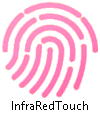 То Вам необходимо зайти в папку, где установлено Программное обеспечение. Как правило это папка C:\Program Files (x86)\INTECHIWBДалее путь: \INTECHIWB\tools\intechtouchТам вы увидите значок:Необходимо выделить его и нажать правой кнопкой мыши и произвести «запуск от имени администратора».Для дальнейшего удоства создайте ярлык этого значка на рабочем столе компьюетра, который постоянно используется с этим программным обеспечением.